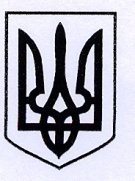                                                                     УКРАЇНАСолотвинська  селищна  радаІвано-Франківського  району  Івано-Франківської  областіВосьме демократичне  скликанняШоста сесія РІШЕННЯ №248/06/2021від  16 квітня 2021 р.                                                                          смт. СолотвинВідповідно до п. 22 ст.26 Закону України «Про місцеве самоврядування в Україні», ст. 91 Бюджетного Кодексу України,                            Солотвинська селищна рада   вирішила:1. Внести зміни до « Комплексної Програми соціального захисту населення Солотвинської селищної ради на 2021-2022 роки», затвердженої рішенням сесії  №92/03/2020 Солотвинської селищної ради  від 23 грудня 2020 року, а саме: до Переліку заходів, джерела та обсяги фінансування районної комплексної Програми соціального захисту населення Солотвинської селищної ради на 2021-2022 роки розділ 1. Соціальний захист населення доповнити підпунктом 17  (додається).           2. Контроль за виконанням даного рішення покласти першого заступника голови Н.Тютюнник та  на постійну комісію з питань планування фінансів, бюджету, інвестицій та міжнародного співробітництва, соціально-економічного розвитку(Б.В.Білусяк)Селищний голова 							 Манолій Піцурякодаток до комплексної програми                                                                                                                                                  соцзахисту населення Солотвинської селищної ради на 2021-2022 роки
Про внесення змін до «Комплексної Програми соціального захисту населення Солотвинської селищної ради на 2021-2022 роки».№з/пНайменування заходівВиконавецьТермін виконанняОрієнтовані обсяги фінансування в тис.грн.Орієнтовані обсяги фінансування в тис.грн.Орієнтовані обсяги фінансування в тис.грн.Орієнтовані обсяги фінансування в тис.грн.Орієнтовані обсяги фінансування в тис.грн.Очікувані результати№з/пНайменування заходівВиконавецьТермін виконаннярокивсьогорайонний бюджетселищний бюджетінші джерелаОчікувані результати123456789101. Соціальний захист населення1. Соціальний захист населення1. Соціальний захист населення1. Соціальний захист населення1. Соціальний захист населення1. Соціальний захист населення1. Соціальний захист населення1. Соціальний захист населення1. Соціальний захист населення1. Соціальний захист населення17Надання допомоги у натуральній формі незахищеним верствам населення територіальної громадиВиконавчий комітетселищної радищорічно20212022В межах кошто-рисних призна-чень-В межах кошто-рисних призна-чень-Надання продуктів харчування для формування продуктових пакетів 